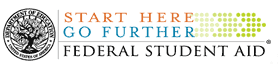 FEDERAL WORK STUDY PROGRAMCollege Allied Health Clerical WorkerLocation: Henry 	     7:30 a.m. – 6:00 p.m.                                                                 Hourly Rate: $10.00Supervisor: Angie BallardUnder general supervision, provides administrative support such as data entry, filing, organizing, scheduling/coordinating student schedules under the direction of the Program Coordinator, and performs other duties as necessary.Accepts direction and feedback from supervisors and follows through appropriately.Works when scheduled; begins and ends work as expected; calls in according to policy when arriving late for work or when absent; uses work time appropriately. Demonstrates eagerness to learn and assume responsibility; seeks out and accepts increased responsibility; displays a "can do" approach to work. Shows persistence and seeks alternatives when obstacles arise; seeks alternative solutions; does things before being asked or forced to by events.Minimum Qualifications: 
Self-starter, excellent interpersonal and customer service skills; highly organized, strong verbal communications skills. Knowledge of proper phone etiquette; professional dress; knowledge of phone system operation; and good computer skills. 